ESTATUTOS DE LA SOCIEDAD COOPERATIVA: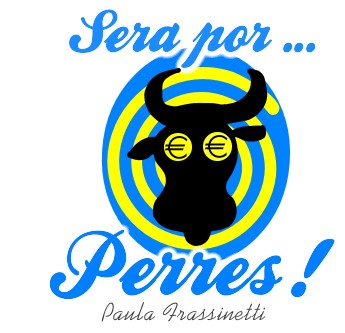 Capítulo 1: denominación y ámbito social de actuación.Artículo 1. Nombre y razón social.La cooperativa funcionará bajo el nombre de: ¡Sera por perres!Artículo 2. Objeto social.La cooperativa tiene un objetivo las siguientes actividades: comprar y vender productos con el centro socio asignado.Estas actividades serán desarrolladas por los alumnos y alumnas de 4º A de ESO de colegio Paula Frassinetti.Artículo 3. Duración.La cooperativa se constituye desde el día 14 de septiembre de 2011 hasta el día 24 de junio de 2012.Capítulo 2: Domicilio.Artículo 4. Domicilio.El domicilio social queda establecido en Colegio Paula Frassinetti situando en la Av. Alemania número 65.Capítulo 3: Régimen económico.Artículo 5. Capital social.El capital de inversión fije en 290 euros. Se divide en 29 participaciones de 10 euros cada una. Cada participación otorga a cada titular los mimos derechos y obligaciones.Artículo 6. Distribución de beneficios.La distribución de dividendos a los socios se realizará a partes iguales, reservando un mínimo del 25% para colaborar con proyectos sociales y/o solidarios.Capítulo 4: Órganos de la sociedad.Artículo 7. Régimen y organización de la cooperativa.Director general: Débora Cascales Argüelles.Departamento de finanzas: Ignacio Pérez Salinero.Departamento de comercio exterior: Lorena Serrano Pose.Departamento de marketing: Melissa Vega Prieto.Las decisiones serán tomadas de forma democrática mediante votación.Capítulo 5: Libros y contabilidad.Artículo 8. Las cuentas.Los informes de las cuentas se presentarán a los socios cooperativistas cada 15 días y serán supervisadas previamente por el profesor de la asignatura.Capítulo 6: Transformación y disolución.Artículo 9. Disolución.La cooperativa se disolverá coincidiendo con el fin del curso escolar.Artículo 10. Otras disposiciones.Firma de todos los socios/as cooperativas.